План мероприятий Месячника безопасности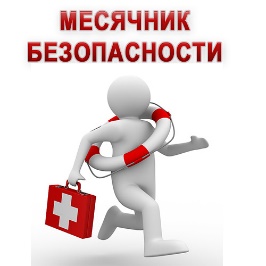  в МОУ «Тверская гимназия №8» (с 28.08 по 01.10.23)№Наименование мероприятияСроки  проведенияОтветственные УчастникиАвгустАвгустАвгустАвгустАвгуст1Подготовка приказа «О проведении мероприятий по профилактике детского травматизма в МОУ «Тверская гимназия №8»23.08.23Директор МОУ «Тверская гимназия №8» Воронова Е.Е.Педагогический коллектив2Разработка, утверждение  плана месячника по предупреждению детского травматизма24.08.23Заместитель директора по УВР Свердликовская Н.В.МО классных руководителей3Обновить информационные материалы на стендах и сайте гимназии  по профилактике детского травматизма 29.08.23Социальный педагог Дрожжинина И.А.4Разработка, утверждение перспективного плана мероприятий по профилактике ДДТТ  на 2023- 2024 учебный год25.08.23Заместитель директора по УВР Свердликовская Н.В.МО классных руководителей5Прямая линия с директором   https://schools.dnevnikЕжедневно  в установленное время 6 Заседание МО классных руководителей «Формы внеклассной работы по профилактике ДДТТ»25.08.23Руководитель МО классных руководителейГаврилина В.В.МО классных руководителей7Инструктаж классных руководителей  «Правила организованных перевозок детей  автобусом»25.08.23Заместитель директора по УВР Свердликовская Н.В.МО классных руководителей8Оформление и обновление уголков безопасности в кабинетах начальной школы26.08-30.08.23Заместитель директора по УВР Свердликовская Н.В.Классные руководители начальной школы9Разработка и подготовка единого тематического  классного часа «Урок безопасности»25.08-31.08.23Заместитель директора по УВР Свердликовская Н.В.Классные руководители 1-11 классов10Профилактические беседы с законными представителями учащихся, состоящих  на ВШКеженедельноСоциальный педагог Дрожжинина И.А.11Размещение на сайте образовательной организации информации о проведении Месячника безопасности, распространение социальной рекламы в чатах родительских комитетов и групп, организованных в социальных сетяхв течение августа, сентябряВоронов М.Ю., Фролова М.Н, Хухорова Ю.В.Социальные группыСентябрьСентябрьСентябрьСентябрьСентябрь12Единый  профилактический классный час «Урок безопасности»01.09.23Заместитель директора по УВР Свердликовская Н.В.Классные руководители 1-11 классов13Инструктаж «Мой безопасный путь домой». 06-08.09.23Заместитель директора по УВР Свердликовская Н.В.Классные руководители 1-11 классов14Занятие по ПДД (1-11кл) . Акция «Пристегнись»08.09.23Классные руководители 1-11 классов1-11 классы15«Своя игра»  9 классы для 5-6 классов14.09.23Классные руководители 9 классов5-6 классов16Интерактивная игра «Знатоки дорожного движения»  8 классы для 3 классов15.09.23Классные руководители 8 классов3 классы17Выставка «Знай правила движения как таблицу умножения»16.09.23Классные руководители  1-4 класов1-4 классы18Беседы  с родителями «Маршрут безопасности ученика»07- 08.09.23Классные руководители  1-4 класов1-6 классы19Акция «Я заметен на дороге»Распространение светоотражающих элементов среди учащихся начальной школы  и  листовок отрядом ЮИД «ВНИМАНИЕ,РОДИТЕЛИ!ТЁМНОЕ ВРЕМЯ СУТОК!» о необходимости  использования светоотражающих элементов  на одежде детей.Мониторинг «Светоотражающие элементы»В течение месяцаЗаместитель директора по УВР Свердликовская Н.В.,  социальный педагог Дрожжинина И.А., Классные руководители 1-11 классов1-11 классыЮИД20 Акция «Очень важный договор»  (1 классы)22.09.23Классный руководители 1 классов1 классы 21 Посвящение в отряд  ЮИД новых членов.25.09.23Дрожжинина И.А.Отряд ЮИД22  Посвящение в пешеходы первоклассников.25.09.23Дрожжинина И.А.Отряд ЮИД23Выпуск стенгазеты пресс-службой отряда ЮИД «Осень. Улица. Дорога!»21.09.23Дрожжинина И.А.Отряд ЮИД24Выставка рисунков  «Правила движения достойны уважения» (1-3 кл.)20.09.23Классные руководители1-4 классы25 Конкурс агитбригад (4-5 классы)26.09.23Дрожжинина И.А., классные руководители4-5 классы26Флэшмоб  «Мы, молодое поколение за безопасность дорожного движения» (6 классы)   29.09.23Барышева О.В., классные руководители6 классы27Пятиминутки безопасностиежедневноЗаместитель директора по УВР Свердликовская Н.В.Классные руководители 1-11 классов28Проведение Инструктажей ТБ по плануВ течение месяцаЗаместитель директора по УВР Свердликовская Н.В. , Классные руководители 1-11 классов1-11 классы29Акция «День безопасности в гимназии» -Единый классный час «Безопасность и защита человека в опасных и чрезвычайных ситуациях», -Распространение листовок «Общие правила поведение при возникновении ЧС»,- Тренировочная эвакуацияВ течение  месяцаДомокуров Д.Е. ,  преподаватель ОБЖ,  заместитель директора по УВР Свердликовская Н.В. , классные руководители 1-11 классов1-11 классы30Родительские  собрания  с освещением вопросов   по  профилактике  детского травматизма06.09.2307.09.2308.09.23Классные руководители1-11 классовРодительская общественность 1-11 классов